Avaliação II – Química Aplicada - Data: 12/07/2016Professor: Antonio C. S. RamosAluno:Observações:Assinar todas as folhas antes de iniciar a prova e, devolver todo o material recebido no ato da entrega da prova incluindo folha de rascunho caso utilizem;A interpretação é parte integrante do raciocínio desejável para resolução da prova, em outras palavras, não há necessidade de efetuar perguntas ao professor durante a avaliação; Desligar o celular;A prova terá duração máxima de duas 1:30 h;Desnecessário informar que não é permitida a consulta sutil ao colega;Questões:1 – Coloque em ordem crescente de ponto de ebulição:CH3CH2OH        NH2CH2CH2OH      CH3CH3        NH2CH2CH3      CH3CH2Br2 – Quais as principais características dos metais que diferem dos compostos covalentes e iônicos? Em quais desses compostos se esperam os maiores pontos de ebulição? 3 – Qual o pH de uma solução aquosa com 0,001 M de NaOH? Considere uma base forte com 100% de dissociação.4 – Justifique, a partir da estrutura química, o fato de CH4 ser um composto apolar.5 – Quais dos compostos a seguir apresentam fenômeno de ressonância? SO2, CO2, H2O e C6H6 (benzeno). Apresente suas estruturas moleculares.6 – Como é possível a partir da radiação de infravermelho caracterizar/identificar compostos covalentes?7 – O que justifica a alta tensão superficial da água?8 – Por que o H2S é gás e o H2O é líquido em condições ambiente?9 – Qual o número de oxidação do carbono no composto abaixo?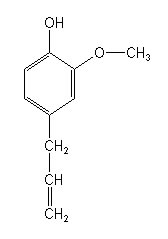 Boa prova!